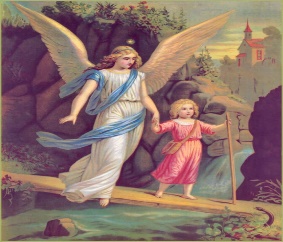 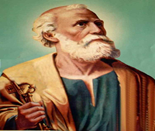 First Holy Communion: the first meeting of the Parents/Guardians of the First Holy Communion children will be on Friday, 15th October 2021, at 7pm. The meeting will take place in the Church. The first Holy Communion class is on Saturday 16th October at 10am – 11am.RCIA: Adults seeking baptism are invited to join the RCIA programme which is a series of meetings every week for one hour.  They run from the end of the third week of October to Easter and the different aspects of our Faith and Catholic Life are explored. And every help is given to discern what the Lord is asking of the individual concerned.BAPTISM PREPARATION: baptism preparation class for parents and god-parents; Friday 8th or 22nd October, at 7pm. Please choose the date you would like to attend the session and write your name on the paper at the back of the church or call the parish office.  Marriage: Engaged couples seeking marriage in Church should inform the Parish office at least six months before the intended wedding date so that there is enough time for all the necessary administration to be completed. This requirement applies to marriages taking place here in the parish, in other parts of the UK, and overseas. If you wish to speak to Fr Tesfamichael about routine matters (such as form signing or arranging baptisms) or private chat about any other matter, please email to Fr tesfanegusse@rcaos.org.uk or call the number above. Hospital Contacts: If you or a member of your family are admitted to one of the local hospitals, do please let the hospital’s Catholic chaplain know. St George's Hospital: Fr Mark Higgins (020 8725 3069). Guy’s and St. Thomas Hospital: Fr Jake Dicto (020 7188 5588); Chelsea and Westminster Hospital: Call the Chaplaincy (020 3315 8083).Pope’s prayer Intentions for October: we pray that every baptized person may be engaged in evangelization, available to the mission, by being witnesses of a life that has the flavour of the Gospel. A Prayer to Guardian Angel: Angel of God, My Guardian Dear, to whom His love commits me here, ever this day be at my side, to light and to guard, to rule and guide. Amen. -------------------------------------------------------------------------------------------------------------------------------------------------------How To Have A Mass Offered: Please fill-in a Mass Intention envelope, which you will find at the back of Church. Once completed, place in the Collection bags on Sunday or hand it to the priest, or if during the week put it through the Priest’s House letterbox. Charity Number: 1173050SUNDAY  3rd October   2021 –  27th SUNDAY - YEAR B 9am: Greta Maloney RIP    11pm: For the people THURSDAY 7th October 9:15am:  Our Lady of the RosaryMONDAY 4th October – St Francis of Assisi      9:15: FRIDAY 8th October 9:15am: TUESDAY 5th October  St Faustina Kowalska7:30pm: Well-being of Lorrain Maxine SATURDAY  9th October – St John Henry NewmanVigil Mass: 6:00pm Carol Wheatley RIPWEDNESDAY 6th October – St Bruno                                                                                                                                                                                                                                                                                                                                                                                                                                                                                                                                                                      9:15am:  well-being of Maxine BrownSUNDAY  10th October  2021 – 27th SUNDAY - YEAR B 9: 00am:  Margaret Spillane RIP 11:00am: For the people  